      С 16 по 22 апреля в школе состоялась традиционная Весенняя неделя добра. Активное участие в Неделе приняли обучающиеся Новоермаковского филиала. Были проведены Уроки  добра «Жизнь дана на добрые дела» в 1-4 классах. На протяжении недели дети участвовали в акции «Птичий домик».26 апреля учащиеся начальных классов вместе с классными руководителями посетили сельскую библиотеку, где отреставрировали книги. Мероприятие было названо детьми «Книжная больничка».      Всего в ВНД-2018 приняли участие 24 учащихся филиала.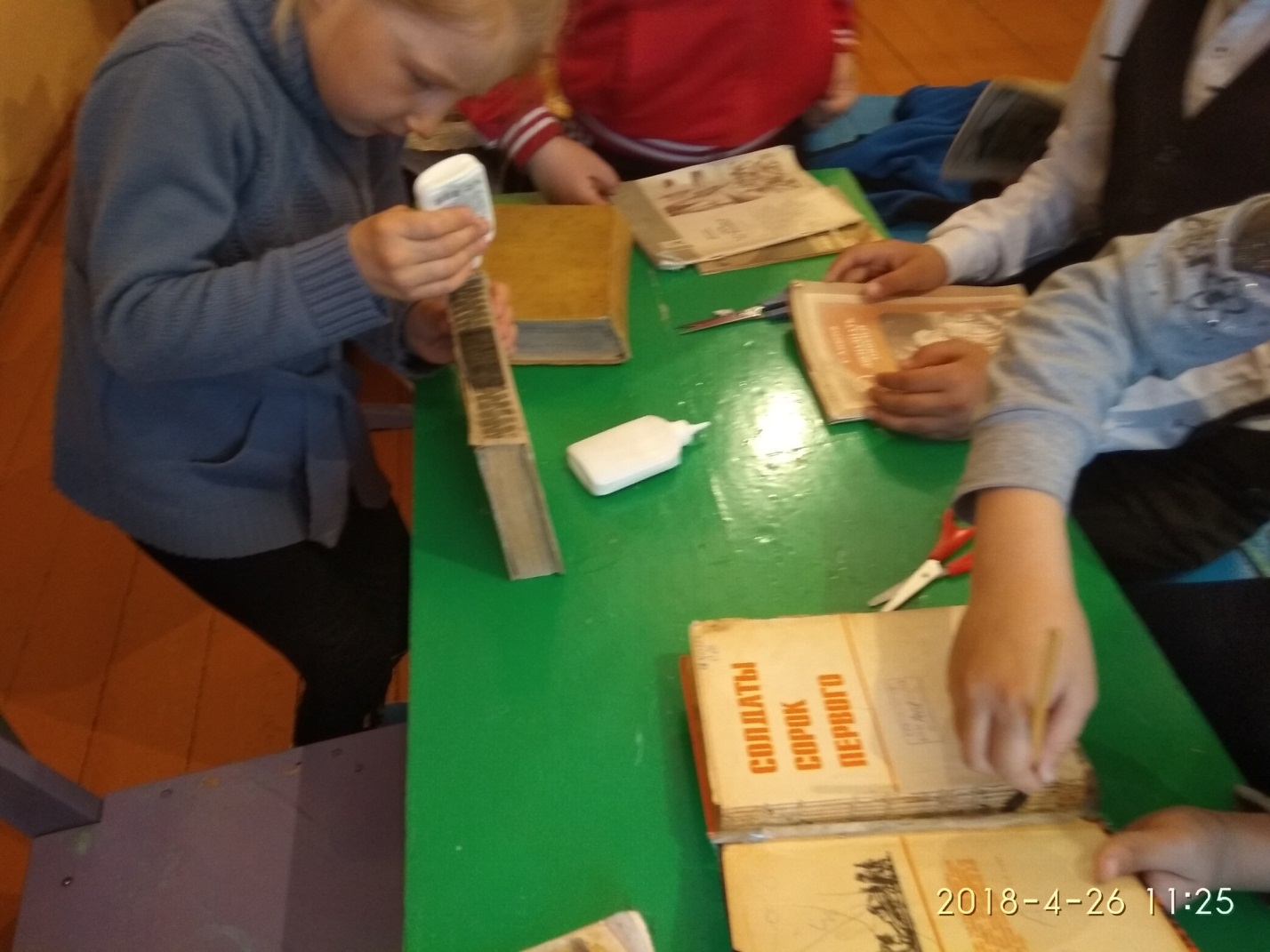 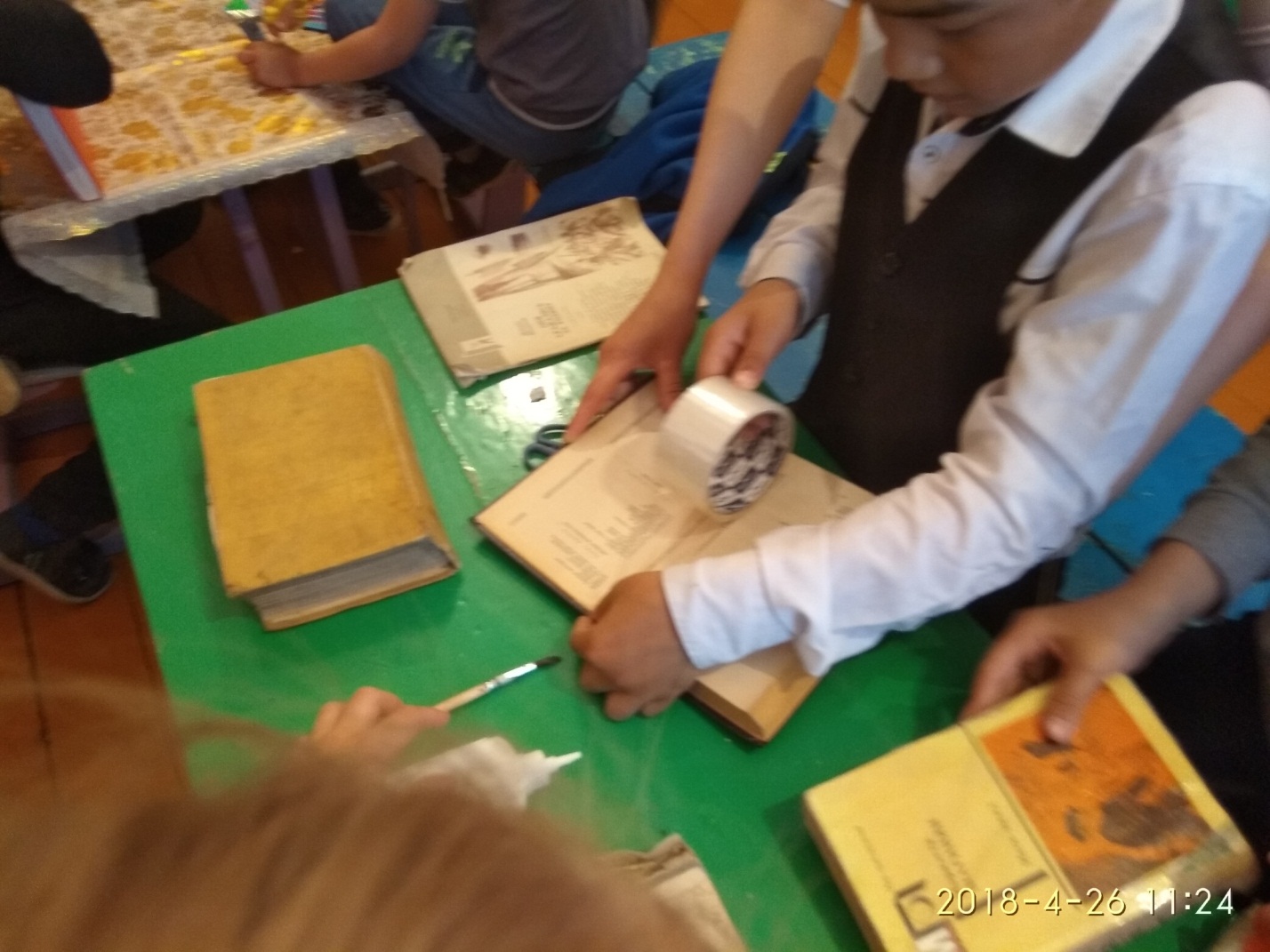 